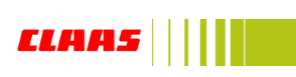 Компания CLAAS продолжает совершенствовать комбайны lexionПроцесс обновления сельскохозяйственной техники в компании CLAAS является непрерывным, и ежегодно производительность комбайнов и тракторов повышается за счет внедрения новых инновационных разработок. В 2016 году целый ряд обновлений коснулся комбайнов LEXION 700-й серии. Основной повышающей эффективность работы комбайна инновацией является система 4D очистки зерна. Она позволяет решить одну из сложнейших задач – осуществление уборки на неровных полях при движении по склону, когда загрузка скатной доски, подготовительного днища и решет происходит неравномерно. Технология 4D включает в себя две составляющие: систему управления заслонками ротора в зависимости от склона и автоматическую систему управления вентилятором. Автоматическая подстройка под уровень поперечного и продольного уклона, а также под текущую загрузку системы очистки повышает качество собираемого урожая даже на самом сложном рельефе.Следующим интересным решением в комбайне LEXION стала оригинальная система автоматического контроля потока массы. Она берет на себя регулировку потока массы от жатки к измельчителю соломы, и постоянно поддерживает оптимальные скорости вращения двигателя, молотильного механизма APS и системы сепарации остаточного зерна ROTO PLUS. Кроме того, модели LEXION 780 TERRA TRAC и LEXION 770 TERRA TRAC оснащаются зерновым бункером с максимальным объемом до 13500 л, адаптированным к производительности комбайна и ширине жатки. При скорости выгрузки 130 л/с бункер разгружается менее чем за 2 минуты. В сочетании с гусеничной ходовой частью CLAAS TERRA TRAC  при эксплуатации гарантирует бережное воздействие на почву. Еще одной заслуживающей внимание новинкой на LEXION 700 является уникальный для комбайнов регулируемый привод вентилятора DINAMIC COOLING, который самостоятельно корректирует частоту вращения лопастей в зависимости от требуемой мощности охлаждения.Благодаря оригинальным инновационным технологиям комбайн LEXION 700 в прошлом году был признан экспертами «Машиной года» на сельскохозяйственной выставке Agritechnika в Ганновере. О компании CLAASФирма CLAAS была основана в 1913 году как семейное предприятие (www.claas.com), и сейчас она является одним из ведущих мировых производителей сельскохозяйственной техники. Предприятие с головным офисом в вестфальском городе Харзевинкель является европейским лидером на рынке зерноуборочных комбайнов. Мировое лидерство компания CLAAS сохраняет за собой и в области самоходных кормоуборочных комбайнов. Ведущие места на мировом рынке сельскохозяйственной техники принадлежат фирме CLAAS в области тракторов, а также сельскохозяйственных прессов и кормозаготовительной техники. В ассортимент компании входят самые современные информационные технологии в области сельского хозяйства. Сегодня во всем мире в CLAAS работает примерно 11 000 сотрудников. Оборот за 2015 год составил 3,838 млрд. евро.В России компания работает с 1992 года. В 2003 году было начато производство зерноуборочных комбайнов в России. В настоящий момент завод в Краснодаре производит девять моделей зерноуборочных комбайнов и десять моделей тракторов. В 2015 году открыта вторая линия завода. Сбыт техники организован через сбытовую компанию ООО Клаас Восток в Москве при участии 18 партнеров по сбыту, которые работают  по всей территории России. 